ANMELDEFORMULAR Weihnachtsmarkt Glarus 06.-08. Dezember 2019 Zutreffendes bitte ankreuzen:Stand (4x0.9m) für CHF 320.- Hüttli (3.3x2.6m) für CHF 690.-eigene Wagen / Zelte (bis zu 4x4m inklusive Deichsel, Klappen etc.) CHF 320.-zusätzliche Laufmeter ____ à CHF 60.- Ich verwende Flüssiggas, meine Anlage befindet sich in gewartetem, vorschriftgemässem ZustandIch erkläre mich damit einverstanden, dass Versicherung Sache des Teilnehmers istDie Korrektheit aller Angaben wird vor Ort überprüft und allfällige Fehlbeiträge werden ebenfalls vor Ort eingezogen. Bei wiederholten Falschangaben kann das OK den Ausschluss des Marktfahrers beschliessen.Ich verwende folgende Stromverbraucher: Elektrische Heizlüfter sind aus feuerpolizeilichen Gründen nicht erlaubt. Die korrekte Ermittlung des Stromverbrauchs wird vorausgesetzt und wird vom OK überprüft. Falsche Angaben werden entgeldpflichtig korrigiert. "Gewerbler", welche am Markt teilnehmen wollen, müssen ein SINA vorlegen können, welcher nicht älter als 1 Jahr ist. Auf dem Weihnachtsmarkt verkaufen möchte ich: ______________________________________________________________________________________ ______________________________________________________________________________________ ______________________________________________________________________________________ ______________________________________________________________________________________ ______________________________________________________________________________________ Bitte detaillierte Angaben machen und keine Oberbegriffe verwenden. Nur was vom OK genehmigt wird, darf auch verkauft werden. Eigenmächtige Sortimentserweiterungen werden nicht geduldet. Das OK behält sich Anpassungen vor und legt Wert auf qualitativ hochwertige Produkte und eine liebevolle Präsentation.  Anmeldeschluss ist der 2. September 2019. Später eingehende Anmeldungen können nicht mehr berücksichtigt werden. Mit meiner Unterschrift bestätige ich, das Marktreglement vollumfänglich gelesen, verstanden und akzeptiert zu haben. Datum: _________		Unterschrift: __________________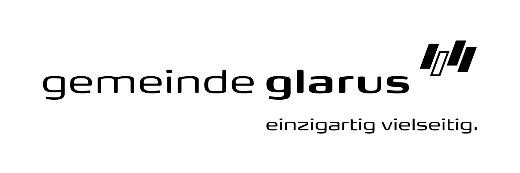 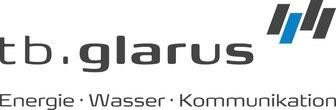 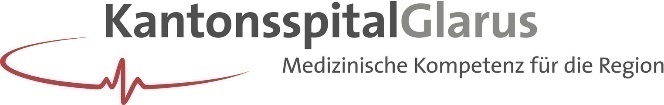 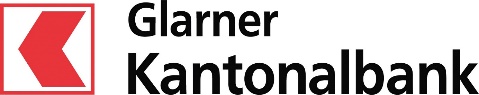 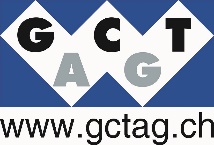 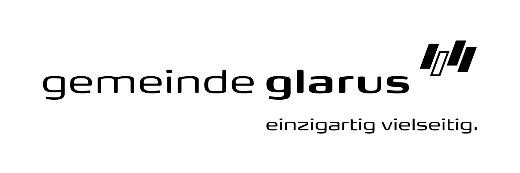 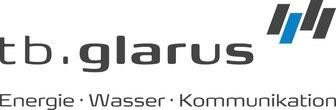 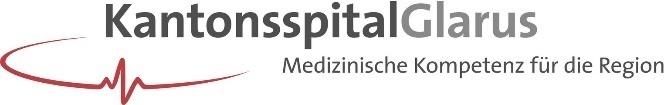 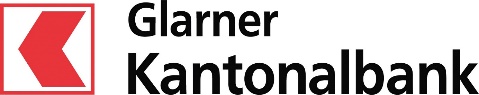 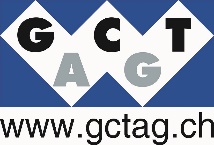 NameVornameFirma / Organisation / VereinAdressePLZ / OrtTelefon / NatelEmailHomepageVerantwortliche Person am StandSTROM230VSteckertyp T13 / 3poligNur für BeleuchtungCHF 40.-230VSteckertyp T23/ 3poligMaximal 3000 WCHF 75.-400VSteckertyp T15/25, CEE16 5poligMaximal 10.000 WCHF 90.-AnzahlElektrogerätAnschlusswert kWTotal kW